В целях обеспечения мониторинга качества образования в общеобразовательных организациях Соль-Илецкого городского округа, руководствуясь приказом Федеральной службой по надзору в сфере образования и науки от 07.02.2019 № 104 «О внесении изменений в график проведения Федеральной службой по надзору в сфере образования и науки мониторинга качества подготовки обучающихся общеобразовательных организаций в форме национальных исследований качества образования и всероссийских проверочных работ в 2019 году, утвержденный приказом Федеральной службы по надзору в сфере образования и науки от 29 января 2019 г. № 84 «О проведении Федеральной службой по надзору в сфере образования и науки мониторинга качества подготовки обучающихся общеобразовательных организаций в 2019 году», в соответствии с приказами министерства образования Оренбургской области от 21.09.2018 № 01-21/1736 «Об утверждении «дорожной карты» по подготовке и проведению НИКО, ВПР», от 28.03.2019 г. № 01-21/727 «Об участии в исследованиях качества образования в апреле 2019 года».приказываю:Провести Всероссийские проверочные работы (далее - ВПР) в образовательных организациях Соль-Илецкого городского округа, реализующих программы начального общего, основного общего, среднего общего образования (далее - ОО) согласно приложению № 1 к настоящему приказу.Назначить  муниципальным координатором проведения ВПР в апреле 2019 года Мадат Е.В., заместителя директора МКУ «ИМЦ» Соль-Илецкого городского округа.Управлению образования  (Никитина Е.К.) совместно с МКУ «ИМЦ» Соль-Илецкого городского округа   (Хамко А.П.):Взять на особый контроль процедуру проведения и проверки ВПР с признаками необъективности в 2017, 2018 году.Обеспечить организационно-методическое и техническое сопровождение проведения ВПР в  муниципалитете.Рекомендовать руководителям ОО: Организовать в апреле 2019 года проведение ВПР согласно приложениям № 1, 2, 3 к настоящему приказу.Назначить школьных координаторов, ответственных за проведениеВПР.Провести информационно-разъяснительную работу с учителями, родителями о целях и задачах ВПР, формате их проведения.Привлечь  в день проведения ВПР в образовательные организации наблюдателей из числа других образовательных организаций, родительской общественности,  общественных организаций.Провести ВПР:в соответствии с требованиями согласно приложениям № 2, 3 к настоящему приказу;с внесением в классные журналы отметок по желанию обучающихся;для одиннадцатиклассников - по физике, химии, биологии, истории, иностранным языкам в случае, если выпускник не выбрал эти предметы на государственной итоговой аттестации;по иностранным языкам — с охватом участников исходя из технических возможностей образовательной организации.Внести необходимые изменения в расписание занятий ОО в дни проведения ВПР.Провести ВПР на 2,3,4 уроках  согласно приложению №1.Организовать видеонаблюдение за процедурой проведения ВПР (в режиме офлайн с использованием имеющегося оборудования).Обеспечить объективность проведения и проверки ВПР.Управлению  образования ( Никитиной Е.К.) осуществлять контроль  за процедурой проведения ВПР,   МКУ «ИМЦ» Соль-Илецкого городского  округа (Хамко А.П.)  координировать проведение ВПР.Контроль за исполнением настоящего приказа оставляю за собой.Заместитель начальника   ОУ                                                  Е.К. Никитина     Приложение № 1 К приказу УО Соль-Илецкого городского округа от 28.03.2019 г. № ___ГРАФИКпроведения Всероссийских проверочных работ
в общеобразовательных организациях
Оренбургской областиПриложение № 2 К приказу УО Соль-Илецкого городского округа от 28.03.2019 г. № ___Регламент проведения ВПР 20191. Проведение ВПР в общеобразовательной организации (далее - 00)Проведение ВПР в 4 классе (Русский язык. Часть 1; Русский язык. Часть 2; Математика; Окружающий мир) и в 5 классе (Русский язык; Математика).ОО в личном кабинете системы ВПР на сайте https://fis- oko.obrnadzor.gov.ru/;Скачивает архив с материалами для проведения ВПР - файлы для распечатывания участникам ВПР в личном кабинете в ФИС ОКО. Архив, критерии и форма сбора результатов доступны не позднее, чем за 4 дня до начала ВПР. Рекомендуется скачать архив заранее, до дня проведения работы. Для каждой ОО варианты сгенерированы индивидуально на основе банка заданий ВПР с ипользованием ФИС ОКО. Обратите внимание, архив с материалами не будет зашифрован. Скачивает в личном кабинете в ФИС ОКО макет бумажного протокола и список кодов участников проведения работы. Файл с кодами для выдачи участникам представляет собой таблицу с напечатанными кодами, которые разрезаются на отдельные части и выдаются участникам перед началом работы. Распечатывает варианты ВПР на всех участников, бумажный протокол и коды участников. Разрезает лист с кодами участников для выдачи каждому участнику отдельного кода.Организует выполнение участниками работы. Выдает каждому участнику код (произвольно из имеющихся). Каждому участнику выдается один и тот же код на все работы. В процессе проведения работы заполняет бумажный протокол, в котором фиксируется соответствие кода и ФИО участника. Каждый участник переписывает код в специально отведенное поле на каждой странице работы.По окончании проведения работы собирает все комплекты.Проверяет ответы участников с помощью критериев (время проверки по соответствующему предмету указано в Плане- графике проведения ВПР).Заполняет электронную форму сбора результатов выполнения ВПР: для каждого из участников вносит в форму его код, номер варианта работы и баллы за задания. В электронной форме передаются только коды участников, ФИО не указывается. Соответствие ФИО и кода остается в 00 в виде бумажного протокола.Загружает форму сбора результатов в систему ФИС ОКО (дата загрузки формы по соответствующему предмету указана в Плане-графике проведения ВПР до 23.00 мск).Муниципальный/региональный координатор:Осуществляет мониторинг загрузки 00 электронных форм сбора результатов ВПР.Проведение ВПР в 5 классе (История и Биология) и в 6, 7, 11 классах.ОО в личном кабинете системы ВПР на сайте https://fis- oko .obmadzor.gov.ru/:Скачивает архив с материалами (зашифрованный архив) и формы сбора результатов для проведения ВПР - файлы для распечатывания участникам ВПР в личном кабинете в ФИС ОКО. Архив доступен не позднее, чем за 3 дня до начала ВПР. Рекомендуется скачать архив заранее, до дня проведения работы.Получает шифр для распаковки архива в личном кабинете системы ВПР в день проведения работы в 7:30 по местному времени.Скачивает в личном кабинете в ФИС ОКО макет бумажного протокола и список кодов участников проведения работы. Файл с кодами для выдачи участникам представляет собой таблицу с напечатанными кодами, которые разрезаются на отдельные части и выдаются участникам перед началом работы.Распечатывает варианты ВПР на всех участников, бумажный протокол и коды участников. Разрезает лист с кодами участников для выдачи каждому участнику отдельного кода.Организует выполнение участниками работы. Выдает каждому участнику код (произвольно из имеющихся). Каждому участнику выдается один и тот же код на все работы. В процессе проведения работы заполняет бумажный протокол, в котором фиксируется соответствие кода и ФИО участника. Каждый участник переписывает код в специально отведенное поле на каждой странице работы.По окончании проведения работы собирает все комплекты.В личном кабинете в ФИС ОКО получает критерии оценивания ответов после 14:00 по московскому времени в день проведения работы.Проверяет ответы участников с помощью критериев (время проверки по соответствующему предмету указано в Плане- графике проведения ВПР).Заполняет электронную форму сбора результатов выполнения ВПР: для каждого из участников вносит в форму его код, номер варианта работы и баллы за задания. В электронной форме передаются только коды участников, ФИО не указывается. Соответствие ФИО и кода остается в ОО в виде бумажного протокола.Загружает форму сбора результатов в систему ФИС ОКО (дата загрузки формы по соответствующему предмету указана в Плане-графике проведения ВПР до 23.00 мск).Муниципальный/региональны й координатор:Осуществляет мониторинг загрузки ОО электронных форм сбора результатов ВПР.2. Получение результатов ВПР ОО:Просматривает статистические отчеты по проведению работы в личном кабинете ФИС ОКО (раздел «Аналитика»). Имеет возможность экспортировать их в формат MS Excel и сохранить на свой компьютер. С помощью бумажного протокола устанавливает соответствие между ФИО участников и их результатами.Муниципальный и/или региональный координатор:Просматривает и анализирует сводные статистические отчеты по проведению работы ОО муниципалитета/ региона в личном кабинете ФИС ОКО (раздел «Аналитика»). При необходимости экспортирует нужные отчеты в формат MS Excel.Приложение № 2                К приказу УО Соль-Илецкого                                                                                городского округа от 28.03.2019 г. № ___План-график проведения ВПР 2019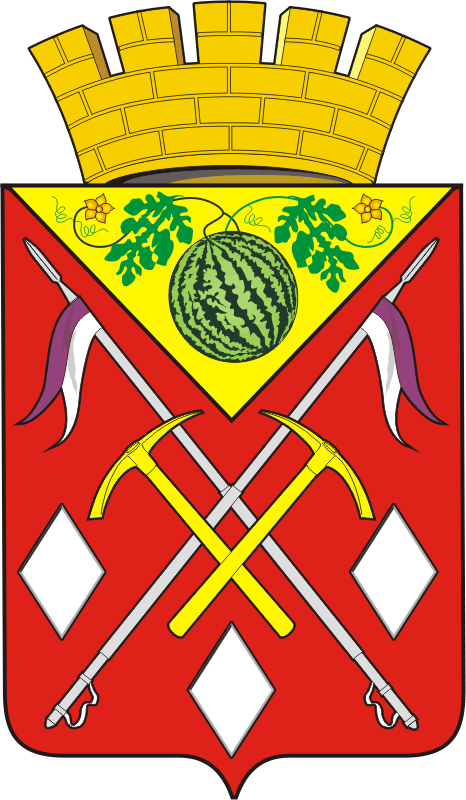 АДМИНИСТРАЦИЯМУНИЦИПАЛЬНОГО ОБРАЗОВАНИЯСОЛЬ-ИЛЕЦКИЙ ГОРОДСКОЙ ОКРУГ  ОРЕНБУРГСКОЙ ОБЛАСТИУПРАВЛЕНИЕ ОБРАЗОВАНИЯПРИКАЗ28.03.2019 г. №  Об участии в исследованиях качества образования в апреле 2019  годаДатаКлассПредмет2.04.20197 классИностранный язык (английский язык, немецкий язык, французский язык)2.04.201911 классИстория4.04.20197 классОбществознание4.04.201911 классБиология9.04.20196 классГеография9.04.20197 классРусский язык9.04.201911 классФизика11.04.20196 классИстория11.04.20197 классБиология11.04.201911 классГеография15-19.04.20194 классРусский язык (часть 1, часть 2)16.04.20195 классИстория16.04.20196 классБиология16.04.20197 классГеография16.04.201911 классИностранный язык18.04.20195 классБиология18.04.20196 классОбществознание18.04.20197 классМатематика18.04.201911 классХимия22-26.04.20194 классМатематика. Окружающий мир23.04.20195 классМатематика23.04.20196 классРусский язык23.04.20197 классФизика25.04.20195 классРусский язык25.04.20196 классМатематика25.04.20197 классИстория02.04.20197 классИностранный язык11 класс ИсторияОзнакомление с программным обеспечением и проведение тренировки по иностранному языкус 20.03.2019Получение архивов с материаламис 28.03.2019с 28.03.2019Получение форм сбора результатовс 28.03.2019с 28.03.2019Получение шифров к архивам02.04.2019 в 7:30 по местному времени02.04.2019 в 7:30 по местному времениПроведение работы02.04.201902.04.2019Получение критериев оценивания работ02.04.2019в 14:00 мск02.04.2019в 14:00 мскПроверка работ02.04.2019-10.04.201902.04.2019-06.04.2019Загрузка форм сбора результатовдо 10.04.2019 (до 23:00 мск)до 06.04.2019 (до 23:00 мск)Получение результатовс 17.04.2019с 13.04.201904.04.20197 класс11 класс04.04.2019ОбществознаниеБиологияПолучение архивов с материаламис 01.04.2019с 01.04.2019Получение форм сбора результатовс 01.04.2019с 01.04.2019Получение шифров к архивам04.04.2019 в 7:30 по местному времени04.04.2019 в 7:30 по местному времениПроведение работы04.04.201904.04.2019Получение критериев оценивания работ04.04.2019в 14:00 мск04.04.2019 в 14:00 мскПроверка работ04.04.2019-09.04.201904.04.2019-09.04.2019Загрузка форм сбора результатовдо 09.04.2019 (до 23:00 мск)до 09.04.2019 (до 23:00 мск)Получение результатовс 16.04.2019с 16.04.201909.04.20196 класс География7 классРусскийязык	11 класс ФизикаПолучение архивов с материаламис 04.04.2019с 04.04.2019с 04.04.2019Получение форм сбора результатовс 04.04.2019с 04.04.2019с 04.04,2019Получение шифров к архивам09.04.2019 в 7:30 по местному времени09.04.2019 в 7:30 по местному времени09.04.2019 в 7:30 по местному времениПроведение работы09.04.201909.04.201909.04.2019Получение критериев оценивания работ09.04.2019 в 14:00 мск09.04.2019в 14:00 мск09.04.2019 в 14:00 мскПроверка работ09.04.2019-13.04.201909.04.2019-13.04.201909.04.2019-13.04.2019Загрузка форм сбора результатовдо 13.04.2019 (до 23:00 мск)до 13.04.2019 (до 23:00 мск)до 13.04.2019 (до 23:00 мск)Получение результатовс 20.04,2019с 20.04.2019с 20.04.201911.04.20196 класс История7 класс Биология10-11 класс ГеографияПолучение архивов с материаламис 08.04.2019с 08.04.2019с 08.04.2019Получение форм сбора результатовс 08.04.2019с 08.04.2019с 08.04.2019Получение шифров к архивам11.04.2019 в 7:30 по местному времени11.04.2019 в 7:30 по местному времени11.04.2019 в 7:30 по местному времениПроведение работы11.04.201911.04.201911.04.2019Получение критериев оценивания работ11.04.2019 b 14:00 мск11.04.2019 b 14:00 мск11.04.2019 в 14:00 мскПроверка работ11.04.2019-16.04.201911.04.2019-16.04.201911.04.2019-16.04.2019Загрузка форм сбора результатовдо 16.04.2019 (до 23:00 мск)до 16.04.2019 (до 23:00 мск)до 16.04.2019 (до 23:00 мск)Получение результатовс 23.04.2019с 23.04.2019с 23.04.201915.04.2019-19.04.2019 (в любой день недели)4 классРусский язык Часть 1, Часть 2Получение архивов с материалами (варианты для каждой ОО генерируются на основе банка заданий ВПР)с 11.04.2019Получение критериев оценивания работс 11.04.2019Получение форм сбора результатовс 11.04.2019Проведение работы15.04.2019-19.04.2019Проверка работ15.04.2019-23.04.2019Загрузка форм сбора результатовдо 23.04.2019 (до 23,00 мск)Получение результатовс 30.04.201916.04.20195 класс История6 класс Биология7 класс География11 классИностранный языкОзнакомление с программным обеспечением и проведение тренировки по иностранному языкус 20.03.2019Получение архивов с материаламис 11.04.2019с 11,04.2019с 11.04.2019с 11.04.2019Получение форм сбора результатовс 11.04.2019с 11.04.2019с 11.04.2019с 11.04.2019Получение шифров к архивам16.04.2019 в 7:30 по местному времени16.04.2019 в 7:30 по местному времени16.04.2019 в 7:30 по местному времени16.04.2019 в 7:30 по местному времениПроведение работы16.04.201916.04,201916.04.201916.04.2019Получение критериев оценивания работ16.04.2019 в 14:00 мск16.04.2019 в 14:00 мск16.04.2019 b 14:00 мск16.04.2019в 14:00 мскПроверка работ16.04.2019-20.04.201916.04.2019-20.04.201916.04.2019-20.04.201916.04.2019-20.04.2019Загрузка форм сбора результатовдо 20.04.2019 (до 23:00 мск)до 20.04.2019 (до 23:00 мск)до 20.04.2019 (до 23:00 мск)до 20.04.2019 (до 23:00 мск)Получение результатовс 27.04.2019с 27.04.2019с 27.04.2019с 27.04.201918.04.20195 класс Биология6 классОбществознание7 класс Математика11 класс ХимияПолучение архивов с материаламис 15.04.2019с 15.04.2019с 15.04.2019с 15.04.2019Получение форм сбора результатовс 15.04.2019с 15.04.2019с 15.04.2019с 15.04.2019Получение шифров к архивам18.04.2019 в 7:30 по местному времени18.04.2019 в 7:30 по местному времени18.04.2019 в 7:30 по местному времени18.04.2019 в 7:30 по местному времениПроведение работы18.04.201918.04.201918.04.201918.04.2019Получение критериев оценивания работ18.04.2019 в 14:00 мск18.04.2019в 14:00 мск18.04.2019в 14:00 мск18.04.2019в 14:00 мскПроверка работ18.04.2019-23.04.201918.04.2019-23.04.201918.04.2019-23.04.201918.04.2019-23.04.2019Загрузка форм сбора результатовдо 23.04.2019 (до 23:00 мск)до 23.04.2019 (до 23:00 мск)до 23.04.2019 (до 23:00 мск)до 23.04.2019 (до 23:00 мск)Получение результатовс 30.04.2019с 30.04.2019с 30.04.2019с 30.04.201922.04.2019-26.04.2019 (в любой день недели)4 класс Математика4 класс.Окружающий мирПолучение архивов с материалами (варианты для каждой ОО генерируются на основе банка заданий ВПР)с 18.04.2019с 18.04.2019Получение критериев оценивания работс 18.04.2019с 18.04.2019Получение форм сбора результатовс 18.04.2019с 18.04.2019Проведение работы22,04.2019-26.04.201922.04.2019-26.04.2019Проверка работ22.04.2019-30.04.201922.04.2019-30.04.2019Загрузка форм сбора результатовдо 30.04.2019 (до 23.00 мск)до 30.04.2019 (до 23.00 мск)Получение результатовс 07.05.2019с 07.05.201923.04.20195 класс  МатематикаПолучение архивов с материалами (варианты для каждой ОО генерируются на основе банка заданий ВПР)с 18.04.2019Получение критериев оценивания работс 18.04.2019Получение форм сбора результатовс 18.04.2019Проведение работы23.04.2019Проверка работ23.04.2019-27.04.2019Загрузка форм сбора результатовдо 27.04.2019 (до 23:00 мск)Получение результатовс 04.05.201925.04.20195 класс Русский языкПолучение архивов с материалами (варианты для каждой ОО генерируются на основе банка заданий ВПР)с 22.04.2019Получение критериев оценивания работс 22.04.2019Получение форм сбора результатовс 22.04.2019Проведение работы25.04.2019Проверка работ25.04.2019-30.04.2019Загрузка форм сбора результатовдо 30.04.2019 (до 23:00 мск)Получение результатовс 07.05.201923.04.2019 6 класс Русский язык7 класс ФизикаПолучение архивов с материаламис 18.04.2019с 18.04.2019Получение форм сбора результатовс 18.04.2019с 18.04.2019Получение шифров к архивам23.04.2019 в 7:30 по местному времени23.04.2019 в 7:30 по местному времениПроведение работы23.04.201923.04.2019Получение критериев оценивания работ23.04.2019в 14:00 мск23.04.2019 в 14:00 мскПроверка работ23.04.2019-27.04.201923.04.2019-27.04.2019Загрузка форм сбора результатовдо 27.04.2019 (до 23:00 мск)до 27.04.2019 (до 23:00 мск)Получение результатовс 04.05.2019с 04.05.201925.04.10196 класс Математика  7 класс  ИсторияПолучение архивов с материаламис 22.04.2019с 22.04.2019Получение форм сбора результатовс 22.04.2019с 22,04.2019Получение шифров к архивам25.04.2019 в 7:30 по местному времени25.04.2019 в 7:30 по местному времениПроведение работы25.04.201925.04.2019Получение критериев оценивания работ25.04.2019 в 14:00 мск25.04.2019 в 14:00 мскПроверка работ25.04.2019-30.04.201925.04.2019-30.04.2019Загрузка форм сбора результатовдо 30.04.2019 (до 23:00 мск)до 30.04.2019 (до 23:00 мск)Получение результатовс 07.05.2019с 07.05.2019